„Dziewczyna i chłopak z kasą”                   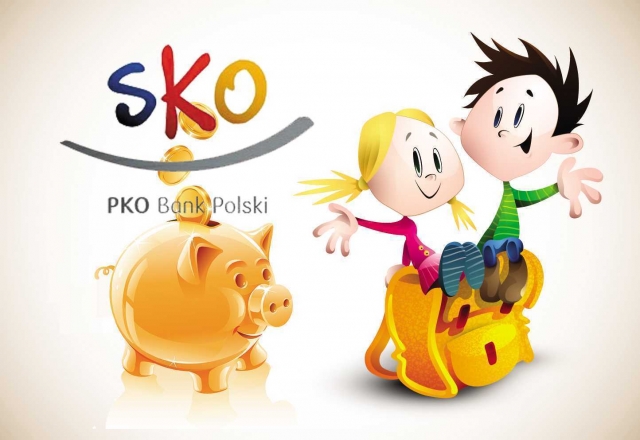 Cel: Promocja i kształtowanie idei systematycznego oszczędzania wśród uczniów;Rozbudzanie pomysłowości i przedsiębiorczości;Racjonalne gospodarowanie posiadanymi środkami finansowymi;Raz w roku (w czerwcu) przyznawany jest tytuł„Dziewczyny i chłopca z kasą”Dziewczyną lub chłopcem z kasą zostaje uczeń, który:
- utrzymał oszczędności przez cały okres trwania konkursu,
- zgromadził na swojej książeczce największą kwotę,- zgromadził na koncie SKO największą kwotę,
- systematycznie oszczędzał dokonując wpłat na książeczkę SKO,- systematycznie oszczędzał dokonując wpłat na konto SKO.Ogłoszenie wyników czerwiec 2024.  Rozdanie nagród na apelu podsumowującym roczne konkursy szkolne czerwiec 2024 r.                                                                    Organizator:                                                                   Opiekunowie SKO